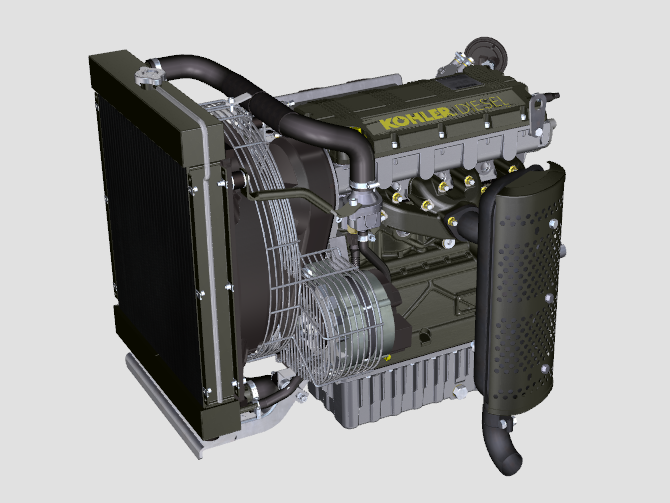 Registrazione modifiche al documentoQualsiasi modifica di questo documento deve essere registrata dall`ente compilatore, con la compilazione della tabella.Istruzioni originaliKOHLER si riserva il diritto di modificare in qualunque momento i dati contenuti in questa pubblicazione.Informazioni sui guastiInformazioni utili sui guastiIn questo capitolo ci sono informazioni relative ai possibili inconvenienti che si possono riscontrare nell'utilizzo del motore con relative cause e possibili soluzioni  Tab.  5.2 .In alcuni casi, per evitare ulteriori danni, è necessario spegnere immediatamente il motore  Tab.  5.1 .
5.15.2
Nel caso in cui le soluzioni proposte in  Tab.  5.2  per gli inconvenienti riscontrati non dovessero risolvere il problema, contattare un'officina autorizzata  KOHLER .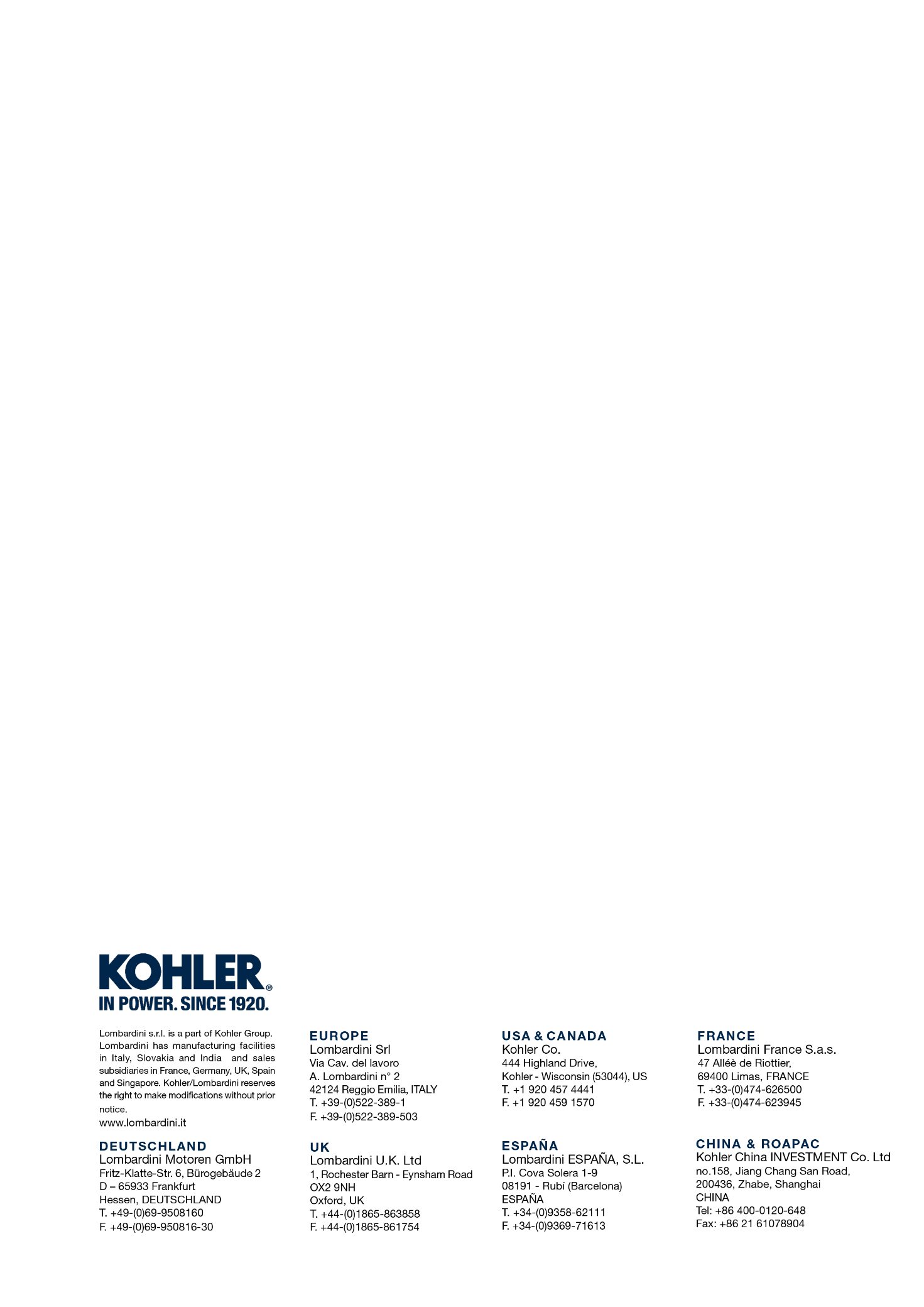 Informazioni sui guastiManuale uso e manutenzione KDW  502 | 702 | 1003 | 1404 - K-HEM 1003 (Rev. 00)Rilasciato daCodiceRevisioneData di emissioneData revisioneRedatto daVistoKDW 502-702-1003-1404 - K-HEM 1003IL MOTORE DEVE ESSERE IMMEDIATAMENTE SPENTO QUANDOIL MOTORE DEVE ESSERE IMMEDIATAMENTE SPENTO QUANDO1I giri del motore aumentano e diminuiscono improvvisamente2Viene udito un rumore inusuale e/o improvviso3La spia della pressione olio si illumina durante il funzionamento4Il colore dei gas di scarico diventa improvvisamente scuroINCONVENIENTICAUSA PROBABILESOLUZIONEIl motore non si avviaMorsetti batteria solfatatiPulizia morsetti batteriaIl motore non si avviaTensione batteria insufficienteRicaricare la batteria o sostituirlaIl motore non si avviaLivello carburante insufficienteRifornire con carburanteIl motore non si avviaCarburante congelatoRivolgersi alle officine autorizzate  KOHLERIl motore non si avviaFiltro carburante intasatoSostituire con nuovo filtroIl motore non si avviaAria nel circuito combustibileRivolgersi alle officine autorizzate  KOHLERIl motore non si avviaFiltro aria intasatoSostituire / pulire con nuovo filtroIl motore non si avviaTubi ostruitiRivolgersi alle officine autorizzate  KOHLERIl motore non si avviaFusibile bruciatoSostituire con nuovo fusibile se il problema persiste rivolgersi alle officine autorizzate  KOHLERIl motore non si avviaDispositivi di aspirazione o scarico ostruitiRivolgersi alle officine autorizzate  KOHLERIl motore si avvia e si spegneConnessioni elettriche precariePulire contatti elettrici se il problema persiste rivolgersi alle officine autorizzate  KOHLERIl motore si avvia e si spegneMorsetti batteria solfatatiPulizia morsetti batteriaIl motore si avvia e si spegneFiltro carburante intasatoSostituire con nuovo filtro e effetture pulizia serbatoioIl motore si avvia e si spegneTubi carburante ostruitiRivolgersi alle officine autorizzate  KOHLERNumero dei giri al minimo instabileTubi carburante ostruitiRivolgersi alle officine autorizzate  KOHLERNumero dei giri al minimo bassoTubi carburante ostruitiRivolgersi alle officine autorizzate  KOHLERNumero dei giri al minimo bassoCarburante di qualità scadentePulire il serbatoio e rifornire con carburante di qualitàFumosità BLULivello olio in coppa elevatoSostituire olio motore se il problema persiste rivolgersi alle officine autorizzate  KOHLERFumosità BLUFiltro aria intasatoSostituire con nuovo filtroConsumo eccessivo di carburanteFiltro aria intasatoSostituire con nuovo filtroConsumo eccessivo di carburanteLivello olio in coppa elevatoSostituire olio motore se il problema persiste rivolgersi alle officine autorizzate  KOHLERIl motore ha perso le prestazioni inizialiFiltro aria intasatoSostituire con nuovo filtroIl motore ha perso le prestazioni inizialiTubi carburante ostruitiRivolgersi alle officine autorizzate  KOHLERIl motore ha perso le prestazioni inizialiCarburante di qualità scadentePulire il serbatoio e rifornire con carburante di qualitàIl motore ha perso le prestazioni inizialiLivello olio in coppa elevatoSostituire olio motore se il problema persiste rivolgersi alle officine autorizzate  KOHLERIl motore ha dei vuoti in accelerazioneFiltro carburante intasatoSostituire filtro carburanteIl motore esegue strappi in accelerazioneTubi carburante ostruitiRivolgersi alle officine autorizzate  KOHLERIl motore si surriscaldaLivello del refrigerante insufficienteRabboccare fino a livelloIl motore si surriscaldaLivello olio in coppa elevatoSostituire olio motore se il problema persiste rivolgersi alle officine autorizzate  KOHLERIl motore si surriscaldaRadiatore intasatoPulire radiatore se il problema persiste rivolgersi alle officine autorizzate  KOHLER